COMUNICATO STAMPA 14 luglio 2021Prosegue il cammino italiano del Genovese Storico con i suoi equilibristi, ambasciatori della qualitàIl Genovese Storico, progetto nato questa primavera con l’obiettivo di valorizzare e sviluppare la produzione di Basilico Genovese DOP dell’area “storica” del perimetro periurbano cittadino, specializzata tradizionalmente nella coltivazione per il mercato fresco e nella sua raccolta manuale, è stato tra le materie prime protagoniste della ventesima edizione di Capolavori a Tavola, evento  dedicato alla valorizzazione delle eccellenze gastronomiche d’Italia che si è svolto ieri sera presso la Discoteca Piscine River Piper di Castel San Nicolò in provincia di ArezzoSi allegano alcuni scatti della serataPasquale Torrente e Remo Pasquini ambasciatori del nostro Basilico Genovese Dop Genovese Storico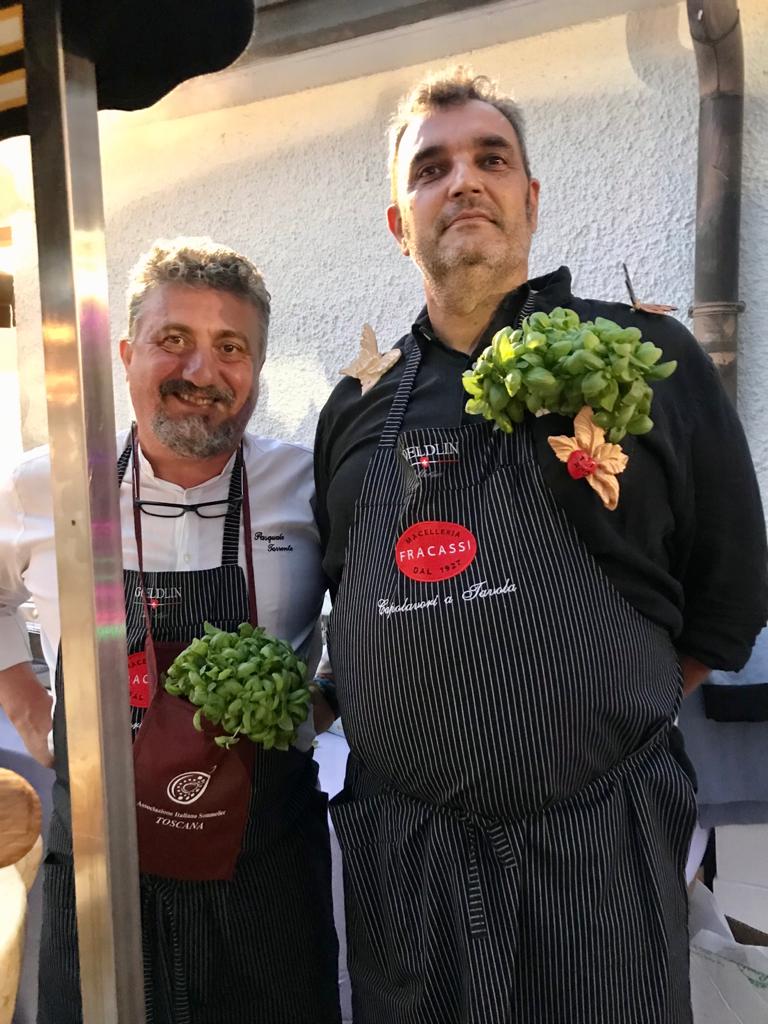 Il Pesto Genovese a mortaio realizzato con il Basilico Genovese Dop Genovese Storico è stato il perfetto coronamento della pizza fritta di Pierluigi Police della pizzeria O’ Scugnizzo di Arezzo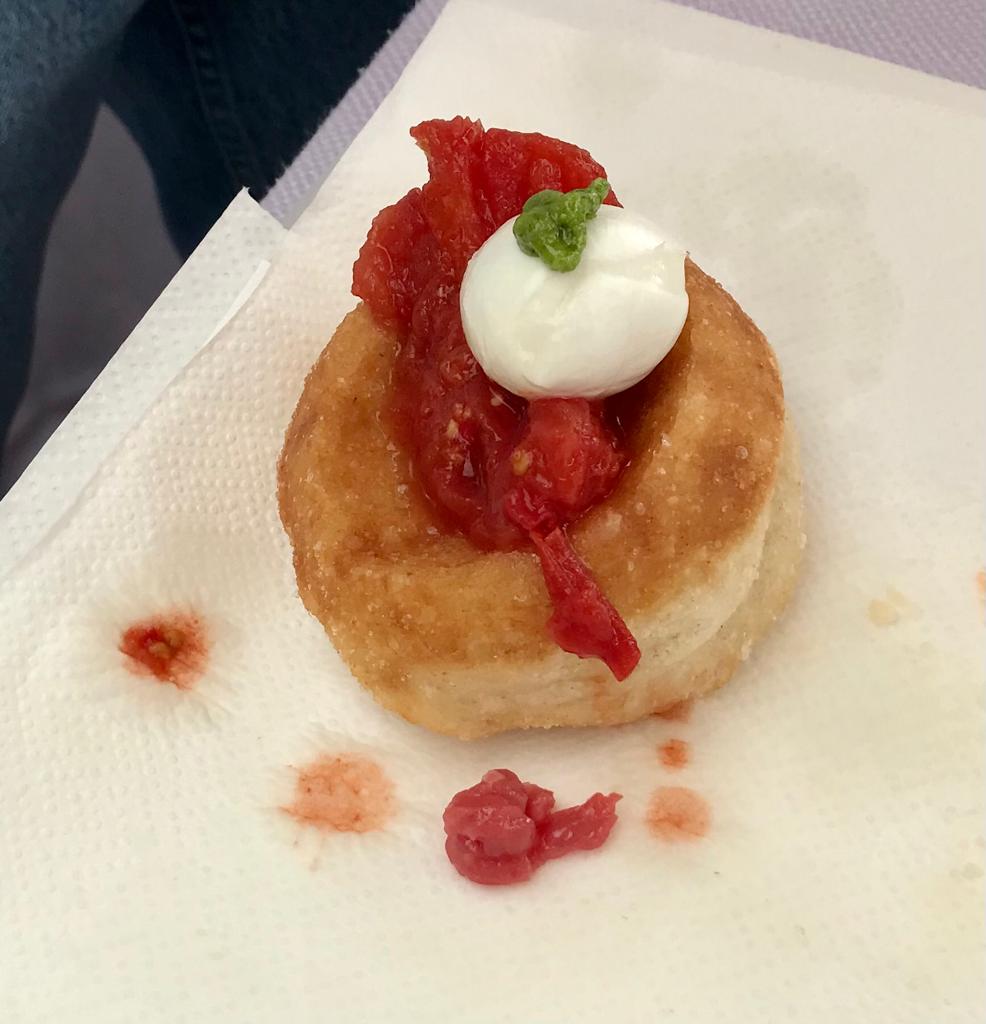 Emanuele Vallini chef e patron della Taverna La Carabaccia di Bibbona ( LI) nuovo Ambassador del nostro Basilico Genovese Dop Genovese Storico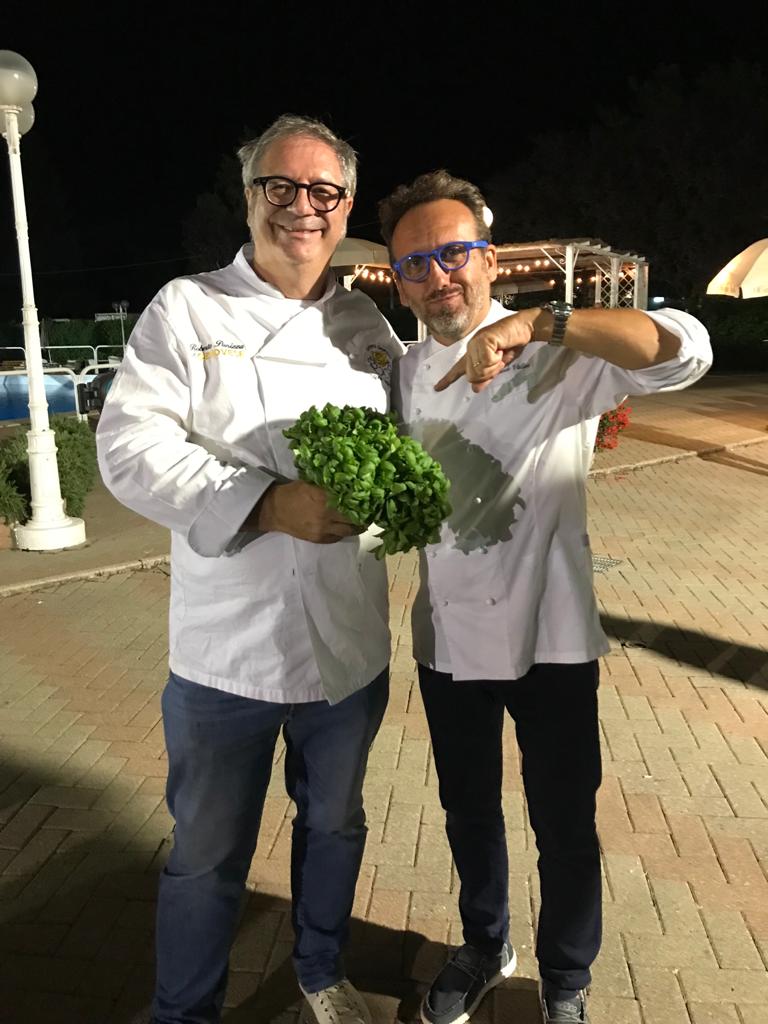 Anche lo chef Vincenzo Guarino è ambassador del nostro Basilico Genovese dop Genovese Storico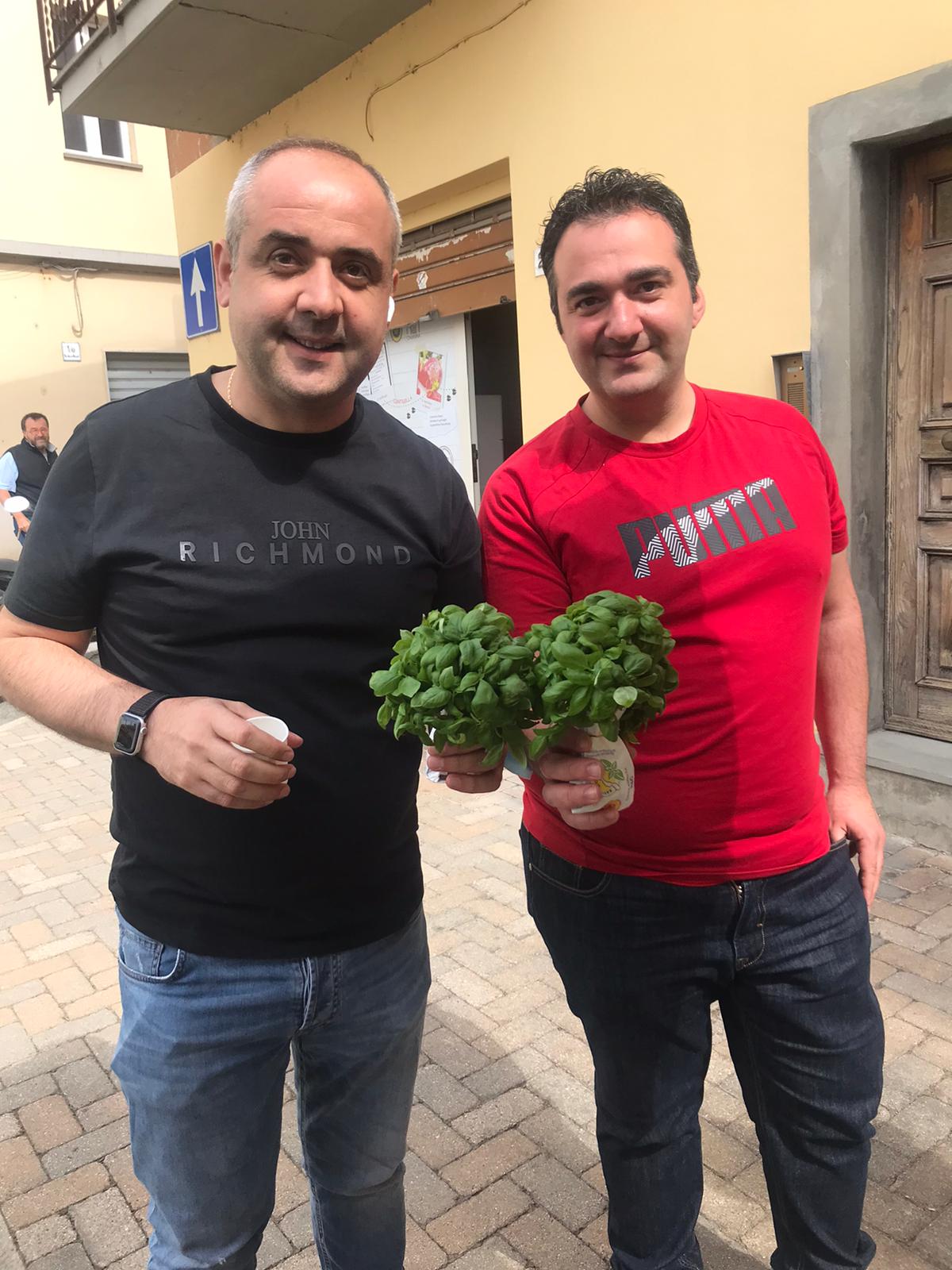 Per info www.genovesestorico.itUfficio stampalinda@madesas.itelisa.dipadova@studiowiki.it   Genovese StoricoProgramma di sviluppo rurale 2014-2020www.psrliguria.itFondo europeo agricolo per lo sviluppo rurale:l'Europa investe nelle zone rurali